Săptămâna 7 (Luni Și Zile)Exercițiul 1: Urmăriți videoclipurile și glisați.https://www.youtube.com/watch?v=hgRv2th8WEkhttps://www.youtube.com/watch?v=16J0rLrUPhIhttps://slideplayer.gr/slide/3154240/Exercițiul 2: Intrați http://2nip-komot.rod.sch.gr/test_MINES.htmPasul 1: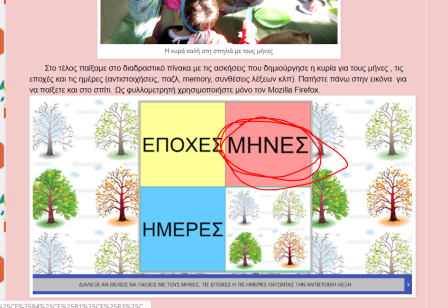 Pasul 2: Alătură-te lunii cu imaginea.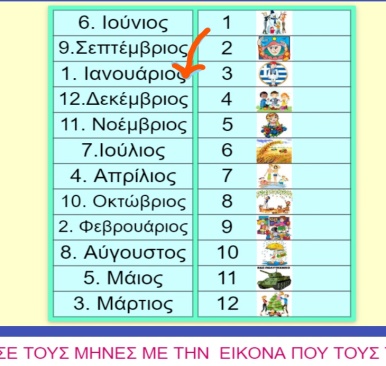 Exercițiul 3: Intrați  http://www.jele.gr/activity/b/language/glossaB016.swfPasul 1: Ce anotimp vezi?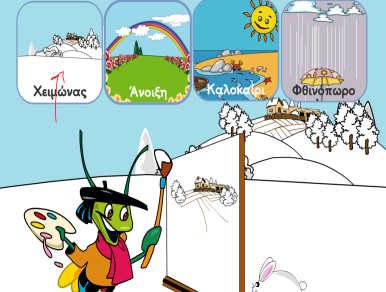 Pasul 2: Puneți lunile din sezon în ordinea corectă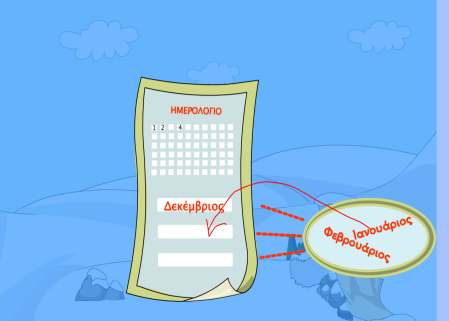 Exercițiul 4: Intrați http://photodentro.edu.gr/aggregator/lo/photodentro-lor-8521-5057Faceți clic pe fiecare lună și vedeți fructele apoi.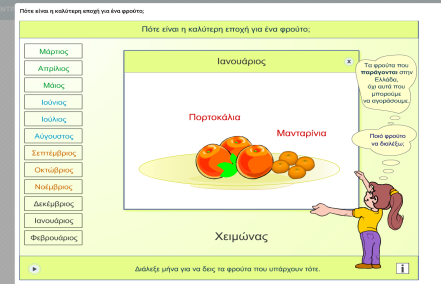 Exercițiul 5: Urmăriți videoclipul https://www.youtube.com/watch?v=XllRfDYPleACăutați pe Google translate ce înseamnă «χθες», «σήμερα», «αύριο».Exercițiul 6: Intrați http://2nip-komot.rod.sch.gr/test_MINES.htmPasul 1: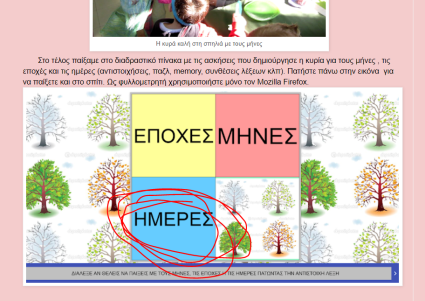 Pasul 2: Scrieți cu un număr, câte zile avem.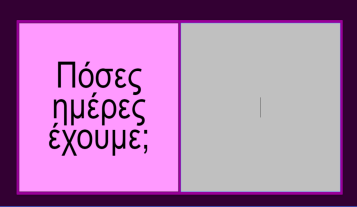 Pasul 3: Puneți literele în ordine și scrieți zilele.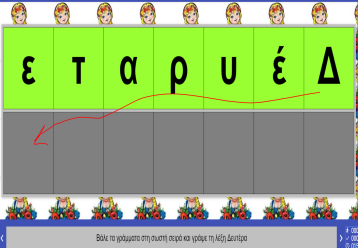 Exercițiul 7: Intrați http://www.jele.gr/activity/b/language/glossaB014.swfPasul 1: Pune zilele în ordinea corectă.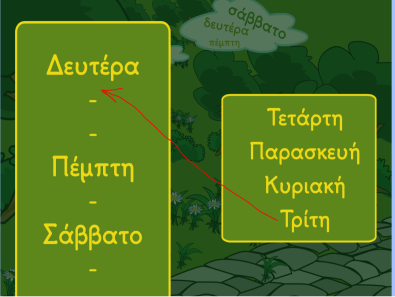 Pasul 2: Puneți semnul potrivit la sfârșitul propoziției.Am pus . când termin o propoziție și ; când întreb.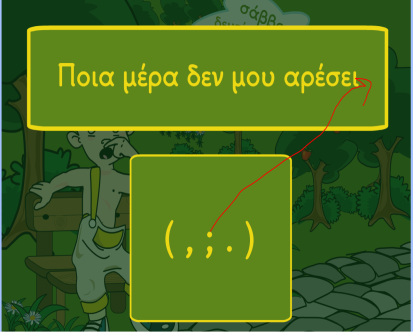 Exercițiul 8: Urmăriți videoclipul. https://www.youtube.com/watch?v=BMONbjfPCxkÎn „Στρουμφ” puteți găsi cuvintele melodiei.